FINAL ENTRY FORMDeadline date to send this Final Entry Form: Julio 25th, 2021.Fecha límite para enviar este formulario de inscripción final: 25 de Julio de 202148th CENTRAL AMERICAN AND CARIBBEAN CHAMPIONSHIP OF BODYBUILDING AND FITNESS.San Salvador, August 12 to 16, 2021.FitnessFitnessPlease send registration form:Por favor envié este formulario a: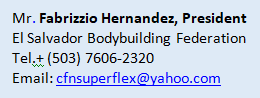 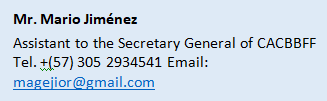 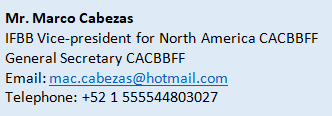 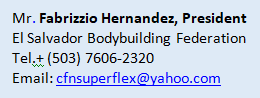 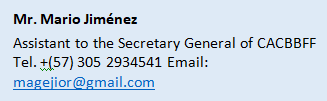 Other judges or Technical questions to:Otras preguntas sobre jueces o técnicas a: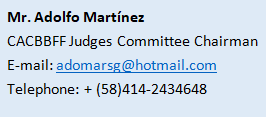 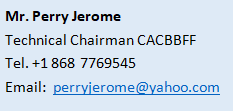 COUNTRYPAISNATIONAL FEDERATION’S NAMENOMBRE FEDERACION NACIONALNATIONAL FEDERATION’S NAMENOMBRE FEDERACION NACIONALNATIONAL FEDERATION’S NAMENOMBRE FEDERACION NACIONALNF PRESIDENT’S NAMEFN NOMBRE PRESIDENTENF PRESIDENT’S NAMEFN NOMBRE PRESIDENTEFEDERATION CONTACT No. (OFFICE OR CELL PHONE)No. CONTACTO FEDERACION (TLF. OFC. O CEL.)FEDERATION CONTACT No. (OFFICE OR CELL PHONE)No. CONTACTO FEDERACION (TLF. OFC. O CEL.)FEDERATION E-MAIL ADDRESSE-MAIL FEDERACIONFEDERATION E-MAIL ADDRESSE-MAIL FEDERACIONFEDERATION E-MAIL ADDRESSE-MAIL FEDERACIONFEDERATION E-MAIL ADDRESSE-MAIL FEDERACIONResponsible Delegate(s) name at this eventNombre del delegado (s) responsable (s) enesteeventoResponsible Delegate(s) name at this eventNombre del delegado (s) responsable (s) enesteeventoResponsible Delegate(s) name at this eventNombre del delegado (s) responsable (s) enesteeventoCell phoneTef. CelularCell phoneTef. CelularPASSPORT No.PASAPORTEFill out this form and leave it in WORD format, so we can copy / paste the names of the athletes on our list.DO NOT change it to PDF format.Complete este formulario y déjelo en formato WORD, para que podamos copiar / pegar los nombres de los atletas en nuestra lista. NO lo cambie a formato PDF.Fill out this form and leave it in WORD format, so we can copy / paste the names of the athletes on our list.DO NOT change it to PDF format.Complete este formulario y déjelo en formato WORD, para que podamos copiar / pegar los nombres de los atletas en nuestra lista. NO lo cambie a formato PDF.Fill out this form and leave it in WORD format, so we can copy / paste the names of the athletes on our list.DO NOT change it to PDF format.Complete este formulario y déjelo en formato WORD, para que podamos copiar / pegar los nombres de los atletas en nuestra lista. NO lo cambie a formato PDF.Fill out this form and leave it in WORD format, so we can copy / paste the names of the athletes on our list.DO NOT change it to PDF format.Complete este formulario y déjelo en formato WORD, para que podamos copiar / pegar los nombres de los atletas en nuestra lista. NO lo cambie a formato PDF.Fill out this form and leave it in WORD format, so we can copy / paste the names of the athletes on our list.DO NOT change it to PDF format.Complete este formulario y déjelo en formato WORD, para que podamos copiar / pegar los nombres de los atletas en nuestra lista. NO lo cambie a formato PDF.Fill out this form and leave it in WORD format, so we can copy / paste the names of the athletes on our list.DO NOT change it to PDF format.Complete este formulario y déjelo en formato WORD, para que podamos copiar / pegar los nombres de los atletas en nuestra lista. NO lo cambie a formato PDF.N°MODALITYCATEGORY AND DIVISIONCOMPETITOR’S NAMEPASSPORT No.Men’s BodybuildingMen’s BodybuildingMen’s Bodybuilding1JuniorUp to 23 years old - Open Class2SeniorBantamweight: Up to and incl. 65 kg. (143 lbs.)3SeniorLightweight: Up to and incl. 70 kg. (154 lbs.)4SeniorLight-Middleweight: Up to and incl. 80 kg.(176 lbs.)5SeniorLight-Heavyweight: Up to and incl. 90 kg. (198 lbs.)6SeniorHeavyweight: Up to and incl. 100 kg. (220 lbs.)7SeniorSuper-Heavyweight: Over 100 kg. (+220 lbs.)8MasterOver 40 years old - Open ClassMen’s Classic BodybuildingMen’s Classic BodybuildingMen’s Classic Bodybuilding9Men’sClassicBodybuildingOpen Class (Weight &Heigh)Men’s Games Classic BodybuildingMen’s Games Classic BodybuildingMen’s Games Classic Bodybuilding10Men’s Games Classic BodybuildingOpen Class (Weight &Heigh)Registration to muscular hypertrophy and bodybuilding course, who will attend this event:Inscripciónpara Seminario de Fisicoculturismo que asistirán a este evento:Registration to muscular hypertrophy and bodybuilding course, who will attend this event:Inscripciónpara Seminario de Fisicoculturismo que asistirán a este evento:Registration to muscular hypertrophy and bodybuilding course, who will attend this event:Inscripciónpara Seminario de Fisicoculturismo que asistirán a este evento:N°NAME / NOMBREPASSPORT No.ARRIVALS / DEPARTURES DETAILS / DETALLES DE LLEGADAS / SALIDASARRIVALS / DEPARTURES DETAILS / DETALLES DE LLEGADAS / SALIDASARRIVALS / DEPARTURES DETAILS / DETALLES DE LLEGADAS / SALIDASARRIVALS / DEPARTURES DETAILS / DETALLES DE LLEGADAS / SALIDASARRIVALS / DEPARTURES DETAILS / DETALLES DE LLEGADAS / SALIDASARRIVALS / DEPARTURES DETAILS / DETALLES DE LLEGADAS / SALIDASARRIVALS / DEPARTURES DETAILS / DETALLES DE LLEGADAS / SALIDASARRIVALS / DEPARTURES DETAILS / DETALLES DE LLEGADAS / SALIDASARRIVALS / LLEGADASARRIVALS / LLEGADASARRIVALS / LLEGADASARRIVALS / LLEGADASDEPARTURES / SALIDASDEPARTURES / SALIDASDEPARTURES / SALIDASDEPARTURES / SALIDASARRIVAL DATEAIRLINEFLIGHT NoTIMEDEPARTURE DATEAIRLINEFLIGHT NoTIME